Geometry: CirclesUsing a translation and a dilation, explain how to transform the circle with radius of 5 units centered at (2, 3) into the circle with radius of 2 units centered at (–1, 4).
Circle A has a center at (6, 7) and includes the point (2, 4). Circle B has an area that is 
4 times the area of Circle A. Circle A and Circle B are tangent to each other at (2, 4).

What is the ordered pair that corresponds to the center of Circle B?
The equation of a circle in the coordinate plane with center (0, 0) and radius 5 units is shown:

does not define y as a function of x.
In the figure,  is a diameter of a circle and C is a point on the circle different from A and B.



Part A
Show that triangles COB and COA are both isosceles triangles.

Part B
Use Part A and the fact that the sum of the angles in triangle ABC is 180° to show that 
angle C is a right angle.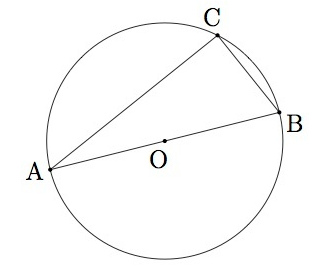 Proposition: All circles are similar. Circle 1 and Circle 2, as shown, can be used to prove this proposition.



A partial argument that proves this proposition is shown:

Step 1:  Given Circle 1 with center P1 and radius r1 and Circle 2 with center P2 and radius r2 such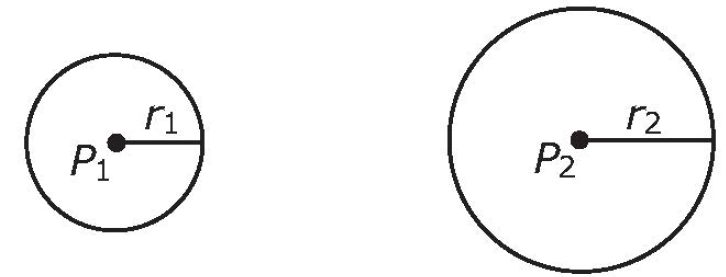 	that r1 ≤ r2.
Step 2:  Translate Circle 1 from P1 to P2 so that the two circle have the same center.
Step 3:
Step 4:  The circles now coincide, showing they are similar.

Select all the statements that could be used in Step 3 to complete the argument. 

A.	Dilate Circle 1 by a factor of r2, centered on P1.
B.	Dilate Circle 1 by a factor of , centered on P2.
C.	Dilate Circle 1 by a factor of , centered on P1.
D.	Dilate Circle 2 by a factor of r1, centered on P2.
E.	Dilate Circle 2 by a factor of , centered on P1.F.	Dilate Circle 2 by a factor of , centered on P2.Triangle FGH is inscribed in Circle O with   being a diameter of Circle O. 
The length of radius   is 6, and .



What is the area of the sector formed by angle GOH?

A.	
B.	
C.	
D.	
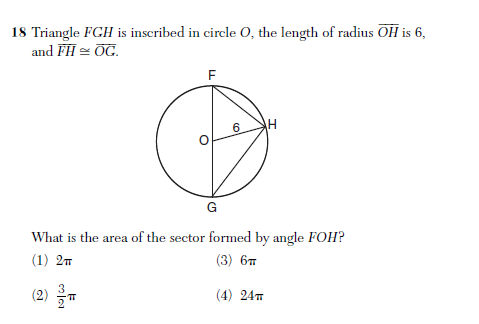 In the diagram shown below:is tangent to Circle O at point Ais tangent to Circle P at point C intersects  at point BOA = 4 units, AB = 5 units, and PC = 10 units

What is the length of ?

A.	6.4 units
B.	8 units
C.	12.5 units
D.	16 units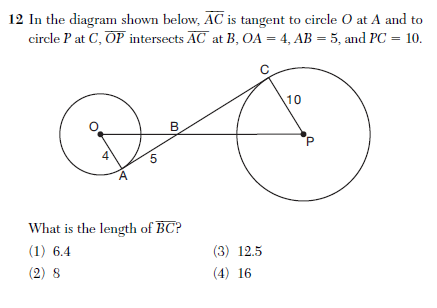 Teacher MaterialG-C.AUnderstand and apply theorems about circlesG-C.BFind arc lengths and areas of sectors of circlesxyQuestionClaimKey/Suggested Rubric11 and 31 point: Answers will vary. Example 1: Translate the center of the original circle left 3 and up 1 then dilate the translated circle, centered at (–1, 4), 
by a scale factor of . Example 2: Dilate the circle, centered at (2, 3), 
by a scale factor of , then translate the circle using the rule 
(x, y)(x – 3, y + 1).221 point: (–6, –2).3131 point: Answers will vary. Example: NOTE: A correct response must show that, for the same x value, there are two different y values that satisfy the equation.432 points: Shows triangles COB and COA are both isosceles (for example, based on OA, OB, and OC all being radii of the circles, so are congruent) AND Shows angle C is a right angle (for example, based on base angles of isosceles triangles being congruent, the sum of the measures of angles COB and COA is 180°, and the sum of the measures of the interior angles of a triangle is 180°).1 point: Shows triangles COB and COA are both isosceles (for example, based on OA, OB, and OC all being radii of the circles, so are congruent) OR Shows angle C is a right angle (for example, based on base angles of isosceles triangles being congruent, the sum of the measures of angles COB and COA is 180°, and the sum of the measures of the interior angles of a triangle is 180°).531 point: Selects B, FQuestionClaimKey/Suggested Rubric621 point: Selects D.711 point: Selects C.